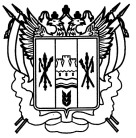 Российская федерацияРостовская областьЗаветинский районмуниципальное образование «Киселевское сельское поселение»Администрация Киселевского сельского поселенияПостановление№ 14128.12.2023								                                  с.КиселевкаО внесении изменений в постановление Администрации  Киселевского сельского поселения от 09.11.2018 № 115В соответствии с решением Собрания депутатов Киселевского сельского поселения от  27.12.2023 № 56  «О внесении изменений в решение Собрания депутатов Киселевского сельского поселения  «О бюджете Киселевского сельского поселения Заветинского района на 2023 год и на плановый период 2024 и 2025 годов», от 27.12.2023 № 57  «О бюджете Киселевского сельского поселения Заветинского района на 2024 год и на плановый период 2025 и 2026 годов»ПОСТАНОВЛЯЮ:1. Внести изменения в постановление Администрации Киселевского сельского поселения от 09.11.2018 № 115 «Об утверждении муниципальной программы Киселевского сельского поселения «Обеспечение общественного порядка и противодействие преступности на территории  Киселевского сельского поселения» согласно приложению к настоящему постановлению.2. Настоящее постановление  вступает в силу со дня официального опубликования.3. Контроль за выполнением постановления оставляю за собой.Глава Администрации Киселевскогосельского поселения                                                               Л.И.ПараваеваПостановление вносит старшийинспектор  по вопросам спорта и делам молодежи                                                                              Приложение к постановлению АдминистрацииКиселевского сельского поселения от 28.12.2023 № 141ИЗМЕНЕНИЯ,вносимые в  постановление Администрации Киселевского сельского поселения  от 09.11.2018 № 115 «Об утверждении муниципальной программы Киселевского сельского поселения «Обеспечение общественного порядка и противодействие преступности на территории  Киселевского сельского поселения»1. В паспорте муниципальной программы Киселевского сельского поселения Обеспечение общественного порядка и противодействие преступности на территории  Киселевского сельского поселения» строку «Ресурсное обеспечение муниципальной программы Киселевского сельского поселения» изложить в следующей редакции:2.  Строку «Ресурсное обеспечение подпрограммы»  Паспорт подпрограммы № 4 «Профилактика правонарушений в сфере общественного порядка в Киселевском сельском поселении» изложить в следующей редакции:3. Приложение 3 изложить в следующей редакции:                                                                                                                                                            «Приложение 3к муниципальной программеКиселевского сельского поселения«Обеспечение общественного порядкаи противодействие преступности натерритории Киселевского сельскогопоселения»РАСХОДЫ бюджета на реализацию муниципальной программы Киселевского сельского поселения «Обеспечение общественного порядка и противодействие преступности на территории Киселевского сельского поселения»               4. Приложение 4 изложить в следующей редакции: «Приложение № 4к муниципальной программе Киселевского сельского поселения «Обеспечение общественного порядкаи противодействие преступности натерритории Киселевского сельскогопоселения»РАСХОДЫна реализацию муниципальной программы Киселевского сельского поселения «Обеспечение общественного порядка и противодействие преступности на территории Киселевского сельского поселения»Ведущий специалист по общим вопросам	                                                                      Л.В.Костеренко«Ресурсное обеспечениеМуниципальной программы Киселевского сельского поселенияобщий объем финансирования муниципальной программы на 2019 – 2030 годы составляет 86,0 тыс. рублей, в том числе:Муниципальная программа финансируется из местного и областного  бюджета в пределах бюджетных ассигнований, предусмотренных на ее реализацию Решением Собрания депутатов Киселевского сельского поселения о бюджете Киселевского сельского поселения Заветинского района»«Ресурсное обеспечениеподпрограммы общий объем финансирования подпрограммы № 4 на 2019 – 2030 годы составляет 11,5 тыс. рублей, в том числе:Номер и наименование подпрограммы, основного мероприятияподпрограммыОтветственный исполни-тель, соисполни-тели, участникиКод бюджетной классификации расходовКод бюджетной классификации расходовКод бюджетной классификации расходовКод бюджетной классификации расходовОбъем расходов всего(тыс. рублей)В том числе по годам реализациимуниципальной программыВ том числе по годам реализациимуниципальной программыВ том числе по годам реализациимуниципальной программыВ том числе по годам реализациимуниципальной программыВ том числе по годам реализациимуниципальной программыВ том числе по годам реализациимуниципальной программыВ том числе по годам реализациимуниципальной программыВ том числе по годам реализациимуниципальной программыВ том числе по годам реализациимуниципальной программыВ том числе по годам реализациимуниципальной программыВ том числе по годам реализациимуниципальной программыВ том числе по годам реализациимуниципальной программыНомер и наименование подпрограммы, основного мероприятияподпрограммыОтветственный исполни-тель, соисполни-тели, участникиГРБСРзПрЦСРВРОбъем расходов всего(тыс. рублей)20192020202120222023202420252026202720282029203012345678910111213141516171819Муниципальная программа «Обеспечение общественного порядка и противодействие преступности на территории Киселевского сельского поселения»всегов том числе:––––86,011,011,08,06,06,06,06,06,06,56,56,56,5Муниципальная программа «Обеспечение общественного порядка и противодействие преступности на территории Киселевского сельского поселения»Админист-рация Киселевского сельского поселения951–––86,011,011,08,06,06,06,06,06,06,56,56,56,5Подпрограмма 1 «Противодействие коррупции в Киселевском сельском поселении».Админист-рация Киселевского сельского поселения951–––24,02,02,02,02,02,02,02,02,02,02,02,02,0Основное мероприятие 1.1.Совершенствование правового регулирования в сфере противо-действия корруп-ции на территории Киселевского сельского поселенияАдминист-рация Киселевского сельского поселения951–––0,00,0000,00,00,0000,00,00,0000,00,0Основное мероприятие 1.2.Вопросы кадровой политикиАдминист-рация Киселевского сельского поселения951–––0,00,0000,00,00,0000,00,00,0000,00,0Основное мероприятие 1.3.Антикоррупционная экспертиза муниципальных нормативных правовых актов Киселевского сельского поселения и их проектовАдминист-рация Киселевского сельского поселения951-––16,02,02,02,02,00,00,00,00,02,02,02,02,0Основное мероприятие 1.4.Организация проведения мониторингов общественного мнения по вопросам проявления коррупции, кор-рупциогенности и эффективности мер антикоррупцион-ной направленнос-ти в органах местного самоуп-равления Киселевс-кого сельского поселения951-––0,00,0000,00,00,0000,00,00,0000,00,0Основное мероприятие 1.5.Обеспечение прозрачности деятельности органов местного самоуправления Киселевского сельского поселения951-––8,00,0000,00,02,02,02,02,00,0000,00,0Основное мероприятие 1.6. Организация мероприятий по противодействию коррупции муниципальных служащих в должностные обязанности которых входит участие в проведении закупок товаров, работ, услуг для обеспечения муниципальных нужд   в том числе их обучение по дополнительным профессиональным программам в области противодействия коррупцииАдминист-рация Киселевского сельского поселения951-––0,00,0000,00,00,0000,00,00,0000,00,0Основное мероприятие 1.7. Организация мероприятий по ознакомлению лиц, впервые поступивших на  муниципальную службу  связанные с соблюдением антикоррупционных стандартов, а также их участия в  мероприятиях по профессиональному развитию в области противодействия коррупции.Админист-рация Киселевского сельского поселения951-––0,00,0000,00,00,0000,00,00,0000,00,0Основное мероприятие 1.8. Организация мероприятий  муниципальных служащих в должностные обязанности которых входит участие в противодействии коррупции, в мероприятиях по профессиональному развитию в области противодействия коррупции, в том числе их обучение по дополнительным профессиональным программам в области противодействия коррупции.Админист-рация Киселевского сельского поселения951-––0,00,0000,00,00,0000,00,00,0000,00,0Подпрограмма 2 «Профилактика экстремизма и терроризма в Киселевском сельском поселении»Админист-рация Киселевского сельского поселения951–––24,02,02,02,02,02,02,02,02,02,02,02,02,0Основное мероприятие 2.1. Информационно-пропагандистское противодействие экстремизму и терроризмуАдминист-рация Киселевского сельского поселения951–––24,02,02,02,02,02,02,02,02,02,02,02,02,0Основное мероприятие 2.2. Усиление антитер-рористической защищённости объектов социальной сферы951-––0,00,00,00,00,00,00,00,00,00,00,00,00,0Подпрограмма 3 «Комплексные меры противо-действия злоу-потреблению наркотиками и их незаконному обороту»Администрация Киселевского сельского поселения951–––26,52,04,52,02,02,02,02,02,02,02,02,02,0Основное мероприятие 3.1. Меры по общей профилактике наркомании, формированию антинаркотического мировоззренияАдминистрация Киселевского сельского поселения951–––26,52,04,52,02,02,02,02,02,02,02,02,02,0Основное мероприятие 3.2. Противодействие злоупотреблению наркотиками и их незаконному обороту951-––0,00,00,00,00,00,00,00,00,00,00,00,00,0Подпрограмма 4 «Профилактика правонарушений в сфере общественного порядка в Киселевском сельском поселении»951-––11,55,02,52,00,00,00,00,00,00,50,50,50,5Основное мероприятие  4.1. Стимулирование граждан – членов добровольной народной дружины – за участие в мероприятиях по профилактике правонарушений и охране общественного порядка в сельском поселении 951-––9,05,00,02,00,00,00,00,00,00,50,50,50,5Основное мероприятие 4.2.Проведение мероприятий профилактической направленности (рейды, патрулирование и др.) с участием добровольных общественных формирований951-––2,50,02,50,00,00,00,00,00,00,00,00,00,0»Наименование муниципальной программы, номери наименование подпрограммыИсточники финансированияОбъем расходов,всего(тыс. рублей)В том числе по годам реализациимуниципальной программыВ том числе по годам реализациимуниципальной программыВ том числе по годам реализациимуниципальной программыВ том числе по годам реализациимуниципальной программыВ том числе по годам реализациимуниципальной программыВ том числе по годам реализациимуниципальной программыВ том числе по годам реализациимуниципальной программыВ том числе по годам реализациимуниципальной программыВ том числе по годам реализациимуниципальной программыВ том числе по годам реализациимуниципальной программыВ том числе по годам реализациимуниципальной программыВ том числе по годам реализациимуниципальной программыНаименование муниципальной программы, номери наименование подпрограммыИсточники финансированияОбъем расходов,всего(тыс. рублей)201920202021202220232024202520262027202820292030123456789101112131415Муниципальная программа Киселевского сельского поселения «Обеспечение общественного порядка и противодействие преступности на территории Киселевского сельского поселения»всего 86,011,011,08,06,06,06,06,06,06,56,56,56,5Муниципальная программа Киселевского сельского поселения «Обеспечение общественного порядка и противодействие преступности на территории Киселевского сельского поселения»за счет средств местного бюджета86,011,011,08,06,06,06,06,06,06,56,56,56,5Муниципальная программа Киселевского сельского поселения «Обеспечение общественного порядка и противодействие преступности на территории Киселевского сельского поселения»за счет средств областного бюджета 0,00,00,00,00,00,00,00,00,00,00,00,00,0Муниципальная программа Киселевского сельского поселения «Обеспечение общественного порядка и противодействие преступности на территории Киселевского сельского поселения»за счет средств федерального бюджета0,00,00,00,00,00,00,00,00,00,00,00,00,0Муниципальная программа Киселевского сельского поселения «Обеспечение общественного порядка и противодействие преступности на территории Киселевского сельского поселения»внебюджетные источники0,00,00,00,00,00,00,00,00,00,00,00,00,0Подпрограмма 1 «Противодействие коррупции в Киселевском сельском поселении»всего24,02,02,02,02,02,02,02,02,02,02,02,02,0Подпрограмма 1 «Противодействие коррупции в Киселевском сельском поселении»за счет средств местного бюджета24,02,02,02,02,02,02,02,02,02,02,02,02,0Подпрограмма 1 «Противодействие коррупции в Киселевском сельском поселении»за счет средств областного бюджета 0,00,00,00,00,00,00,00,00,00,00,00,00,0Подпрограмма 1 «Противодействие коррупции в Киселевском сельском поселении»за счет средств федерального бюджета0,00,00,00,00,00,00,00,00,00,00,00,00,0Подпрограмма 1 «Противодействие коррупции в Киселевском сельском поселении»внебюджетные источники0,00,00,00,00,00,00,00,00,00,00,00,00,0Подпрограмма 2«Профилактика экстремизма и терроризма в Киселевском сельском поселении»всего24,02,02,02,02,02,02,02,02,02,02,02,02,0Подпрограмма 2«Профилактика экстремизма и терроризма в Киселевском сельском поселении»за счет средств местного бюджета24,02,02,02,02,02,02,02,02,02,02,02,02,0Подпрограмма 2«Профилактика экстремизма и терроризма в Киселевском сельском поселении»за счет средств областного бюджета 0,00,00,00,00,00,00,00,00,00,00,00,00,0Подпрограмма 2«Профилактика экстремизма и терроризма в Киселевском сельском поселении»за счет средств федерального бюджета0,00,00,00,00,00,00,00,00,00,00,00,00,0Подпрограмма 2«Профилактика экстремизма и терроризма в Киселевском сельском поселении»внебюджетные источники0,00,00,00,00,00,00,00,00,00,00,00,00,0Подпрограмма 3 «Комплексные меры противо-действия злоу-потреблению наркотиками и их незаконному обороту»всего26,52,04,52,02,02,02,02,02,02,02,02,02,0Подпрограмма 3 «Комплексные меры противо-действия злоу-потреблению наркотиками и их незаконному обороту»за счет средств местного бюджета26,52,04,52,02,02,02,02,02,02,02,02,02,0Подпрограмма 3 «Комплексные меры противо-действия злоу-потреблению наркотиками и их незаконному обороту»за счет средств областного бюджета 0,00,00,00,00,00,00,00,00,00,00,00,00,0Подпрограмма 3 «Комплексные меры противо-действия злоу-потреблению наркотиками и их незаконному обороту»за счет средств федерального бюджета0,00,00,00,00,00,00,00,00,00,00,00,00,0Подпрограмма 3 «Комплексные меры противо-действия злоу-потреблению наркотиками и их незаконному обороту»внебюджетные источники0,00,00,00,00,00,00,00,00,00,00,00,00,0Подпрограмма 4 «Профилактика правонарушений в сфере общественного порядка в Киселевском сельском поселении»всего11,55,02,52,00,00,00,00,00,00,50,50,50,5Подпрограмма 4 «Профилактика правонарушений в сфере общественного порядка в Киселевском сельском поселении»за счет средств местного бюджета11,55,02,52,00,00,00,00,00,00,50,50,50,5Подпрограмма 4 «Профилактика правонарушений в сфере общественного порядка в Киселевском сельском поселении»за счет средств областного бюджета 0,00,00,00,00,00,00,00,00,00,00,00,00,0Подпрограмма 4 «Профилактика правонарушений в сфере общественного порядка в Киселевском сельском поселении»за счет средств федерального бюджета0,00,00,00,00,00,00,00,00,00,00,00,00,0Подпрограмма 4 «Профилактика правонарушений в сфере общественного порядка в Киселевском сельском поселении»внебюджетные источники0,00,00,00,00,00,00,00,00,00,00,00,00,0»